Chapitre 6:       ACTIONS DES SOLUTIONS ACIDES ET BASIQUES SUR QUELQUES METAUXClasse/ 3APIC                                                                                                                                     Prof/ MektaneI-Action de l’acide chlorhydrique :                                                Action de l’acide chlorhydrique sur le fer :Activité : On verse une solution d’acide chlorhydrique sur la paille de fer au fond d’un tube à essai :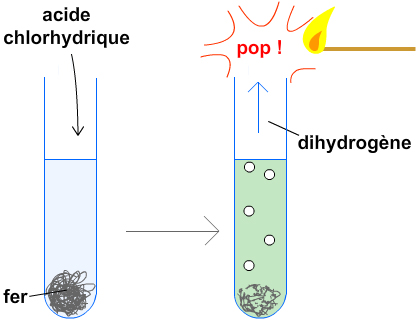 Observations :- La paille de fer disparaît.- La solution devient verte .        - Dégagement d’un gaz inflammable : le dihydrogène .Conclusion :   Les produits de la réaction entre le fer et l'acide chlorhydrique sont le dihydrogène et le chlorure de fer(II). L'équation bilan de cette réaction est :     2(H+ + Cl-) + Fe                         (Fe2+ + 2Cl-) + H2                                                L'équation bilan simplifiée s'écrit :         2H+ + Fe              Fe2+ + H2  Remarque :Les ions chlorures n’ont pas réagi ce sont des ions spectateurs.2-Action de l’acide chlorhydrique sur  le zinc et l’aluminium :Activité : On verse une solution d’acide chlorhydrique  sur le zinc puis sur l’aluminium :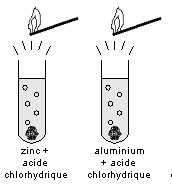 Observations :Lorsqu'on ajoute de l'acide chlorhydrique , on observe un dégagement gazeux.Lorsqu'on approche la flamme d'une allumette à proximité de l'ouverture du tube à essai on        entend une détonation .                                                                                                                  1/3Conclusion :           l'aluminium et le zinc réagissent avec l'acide chlorhydrique pour donner le dihydrogène et              respectivement du chlorure d'aluminium et du chlorure de zinc. Equations bilans:                       L'aluminium :      6(H+ + Cl-) + 2Al → 3H2 + 2(Al3+ + 2Cl-)                                  Zinc                      2(H+ + Cl-) + Zn → H2 + (Zn2+ + 2Cl-) Leurs équations-bilan simplifiées s'écrivent :                L'aluminium :           2Al + 6H+           2Al3+ +3H2                Zinc                :           Zn + 2H+            Zn2+ + H23-Action de l’acide chlorhydrique sur le cuivre :           On verse dans un tube à essai l'acide chlorhydrique sur la tournure de cuivre :  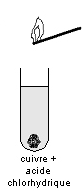  L’acide chlorhydrique ne réagit pas avec le cuivre . II- action de la soude :  Activité: on verse dans des tubes à essais contenant respectivement du zinc, de l’aluminium, du fer et du cuivre une solution diluée de soude :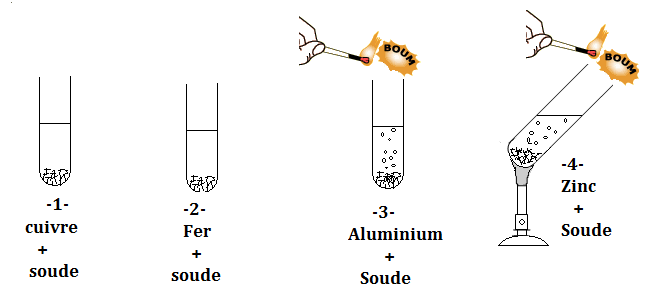 l2/3La solution de soude (hydroxyde de sodium) réagit avec l’aluminium et le zinc et se produit le dihydrogène qui provoque une détonation à proximité d’une flamme .L’aluminium réagit rapidement avec la soude alors que la réaction du zinc est plus lente ,elle nécessite un chauffage .                                                                                                                                                     III-Action des solutions acides et basiques sur les matériaux non métalliques : Les solutions acides et basiques ne réagissent pas en général avec les matières plastiques.Les verres réagissent avec les solutions basiques très concentrées .Les acides et les bases peuvent être stockés dans des récipients plastiques ou en verre .                                                                                                                                                         3 /3